China Vocabulary Mat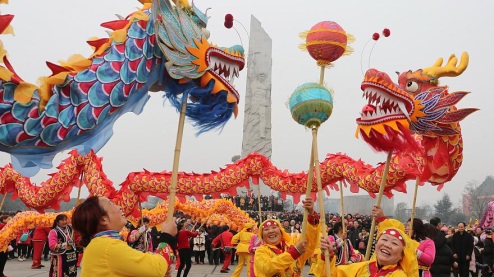 Asia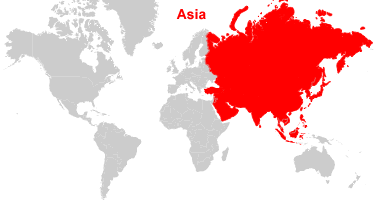 China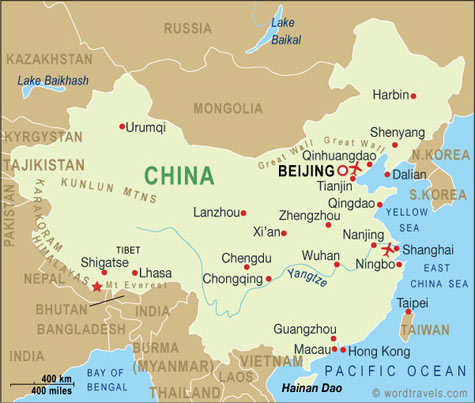 Beijing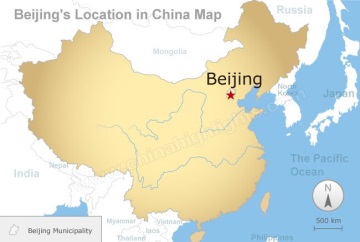 Shanghai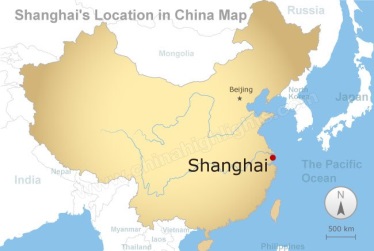 Himalayas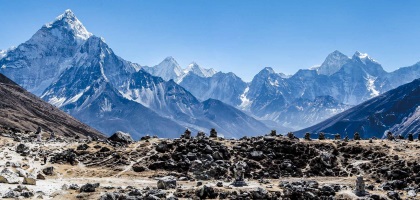 Yangtze River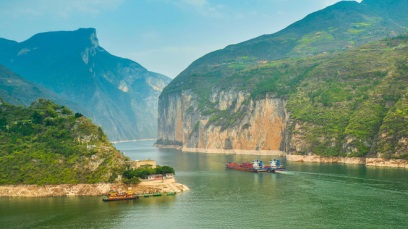 Yellow River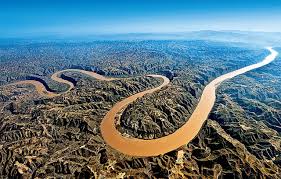 Mount Everest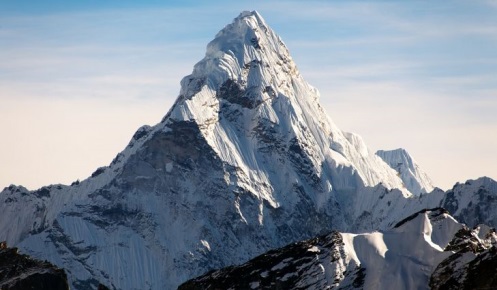 Great Wall of China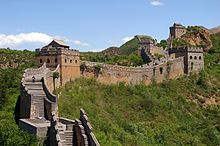 Mandarin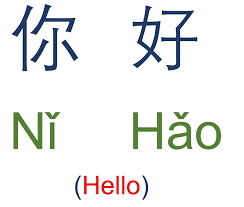 Chinese New Year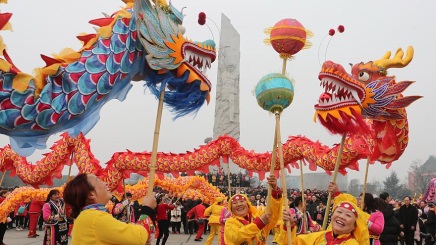 Rice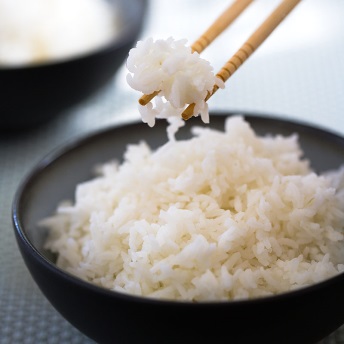 